САМОРЕГУЛИРУЕМАЯ ОРГАНИЗАЦИЯ   РЕГИОНАЛЬНАЯ АССОЦИАЦИЯ «СТРОИТЕЛИ ТПП РБ»г. Улан-Удэ, ул. Ленина ,д.25, тел 8(3012)21-71-88, e-mail:sro@tpprb.comПРОТОКОЛ № 40Правления  СРО РА «Строители ТПП РБ» от 27.10.2020 Форма проведения заседания Правления СРО РА «Строители ТПП РБ»- заочнаяДата окончания заочного голосования: «27» октября     2020г. Основание  проведения заочного голосования- решение  Председателя Правления СРО  РА  «Строители ТПП РБ» Доржиева Геннадия Юрьевича ( согласно п.7.9. Положения  «О Правлении   Саморегулируемой организации  Региональная ассоциация «Строители ТПП РБ» от 07.02.2019г., далее - Положение о Правлении).  Приглашенные лица :Директор   СРО   Елисафенко  Владимир ЛеонидовичСекретарь заседания Правления    Баторов Леонард Очирович Общее количество членов Правления : 9 человекЧисло проголосовавших членов Правления   7 человек Заочное голосование считается правомочным, так как в нем приняли участие не менее половины  членов Правления ( согласно п. 7.13 Положения). Лицо,  избранное  секретарем заседания Правления и уполномоченное на подсчет голосов- Баторов Леонард Очирович.ПОВЕСТКА ДНЯ ЗАСЕДАНИЯ ПРАВЛЕНИЯ:Информация об организации, намеренной   повысить  уровень ответственности по договорам строительного подряда, договорам по осуществлению сноса, согласно  средствам,  внесенным в компенсационный фонды  возмещения вреда.По вопросу 1  повестки дня :Слушали  Директора  СРО   РА «Строители ТПП РБ» Елисафенко В.Л., который сообщил, что от  ООО  "ФИНАНС-СТРОЙ" ( ИНН 0326503176)   поступило заявление  о повышении уровня ответственности с первого   уровня на второй   уровень.  В соответствии с заявлением   ООО  "ФИНАНС-СТРОЙ" ( ИНН 0326503176)   внесен взнос в компенсационный Фонд  возмещения вреда, размер обязательств по  договору строительного подряда и договору на осуществление сноса   не превышает 500 млн.руб.  (Фонд ВВ-  500 000 руб.) Финансовые обязательства   организацией   выполнены.Предложено Правлению РА «Строители ТПП РБ»   принять   положительное   решение по  ООО  "ФИНАНС-СТРОЙ" ( ИНН 0326503176)   и  внести сведения в реестр СРО РА «Строители ТПП РБ».Решили по  вопросу 1   повестки дня:- Принять   положительное решение по  предоставлению  ООО  "ФИНАНС-СТРОЙ" ( ИНН 0326503176)    второго   уровня ответственности    на строительство реконструкцию, капитальный ремонт, снос   объектов капитального строительства;  Голосовали:  «за»  - 6  голосов, «против» -  нет, «воздержался» - нет  Повестка дня исчерпана. Предложений и дополнений в повестку дня собрания не поступило. Заседание Правления объявляется закрытым.  Директор                                                                         Елисафенко В. Л.                                                                                          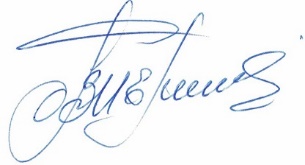 Секретарь заседания Правления                                                          Баторов Л.О. 